东北大学2022年硕士研究生招生考试考试大纲科目代码：843；  科目名称：结构力学与土力学综合一、考试性质结构力学与土力学综合是土木工程专业硕士生入学考试的业务课。考试对象为参加土木工程专业2022年全国硕士研究生入学考试的准考考生。二、考试形式与考试时间（一）考试形式：闭卷，笔试。（二）考试时间：180分钟。三、考查要点结构力学﹕土力学=3﹕2《结构力学》一 绪论1 结构力学的研究对象和任务2 荷载的分类3 结构的计算简图4 支座和结点的类型5 结构的分类 二 平面体系的机动分析1 概述2 平面体系的计算自由度3 几何不变体系的简单组成规则4 瞬变体系5 机动分析示例6 几何构造与静定性的关系三 静定梁与静定刚架1 单跨静定梁2 多跨静定梁3 静定平面刚架4 少求或不求反力绘制弯矩图5 静定结构的特性 四 静定拱1 概述2 三铰拱的数解法3 三铰拱的图解法4 三铰拱的合理拱轴线 五 静定平面桁架1 概述（平面桁架的计算简图）2 结点法3 截面法4 截面法和结点法的联合应用5 各式桁架比较6 组合结构的计算六 影响线1 概述（影响线的概念）2 用静力法作单跨静定梁的影响线3 间接荷载作用下的影响线4 用机动法作单跨静定梁的影响线5 多跨静定梁的影响线6 桁架的影响线7 利用影响线求量值8 最不利荷载位置9 简支梁的绝对最大弯矩和包络图 七 结构位移计算1 概述2 变形体系的虚功原理3 位移计算的一般公式 4 静定结构在荷载作用下的位移计算5 图乘法6 静定结构温度变化时的位移计算7 静定结构支座移动时的位移计算8 线弹性结构的互等定理 八 力法1 力法基本概念2 超静定次数的确定3 力法的典型方程4 力法的计算步骤和示例5 对称性的利用6 超静定结构的位移计算7 最后内力图的校核8 温度变化时超静定结构的计算9 支座位移时超静定结构的计算10 连续梁的均布活载最不利位置及包络图11 超静定结构的特性 九 位移法1 概述2 等截面直杆的转角位移方程3 位移法的基本未知量和基本结构4 位移法的典型方程及计算步骤5 直接由平衡条件建立位移法基本方程6 对称性的利用 十 渐进法1 概述2 力矩分配法的基本原理3 用力矩分配法计算连续梁和无侧移刚架4 无剪力分配法十一 结构的极限荷载1 概述2 极限弯矩和塑性铰及破坏机构3 静定梁极限荷载计算4单跨超静定梁极限荷载计算5 比例加载时有关极限荷载的几个定理6 计算极限荷载的穷举法和试算法7 连续梁的极限荷载计算8 简单刚架的极限荷载计算《土力学》0 绪论1 土力学的研究对象和任务2 岩土工程学科发展一 工程地质1 概述2 矿物与岩石3 第四纪沉积层4 不良地质条件5 地下水 二 土的物理性质及工程分类1 土的生成和特性2土的三相组成3 土的物理性质指标4 土的物理状态指标5 地基土的工程分类 三 土的压缩性和地基沉降计算1 土的变形特性2 有效应力原理3 侧限条件下土的压缩性4 土的压缩性原位测试5 地基土的应力分布6 地基的最终沉降量7 应力历史对地基沉降的影响8 地基回弹和再压缩变形的计算9 地基沉降与时间的关系 四 土的抗剪强度与地基承载力1 概述2土的极限平衡条件3 抗剪强度指标的确定4 影响抗剪强度指标的因素5 地基的临塑荷载和临界荷载6 地基的极限荷载 五  土压力与土坡稳定1 概述2静止土压力3 朗肯土压力理论4 库伦土压力理论5 几种常见情况的土压力6 挡土墙设计7 土坡稳定分析六 工程建设的岩土工程勘察1 概述2各阶段勘察的内容与要求3 岩土工程勘察方法4 地基土的野外鉴别与描述5 岩土工程勘察成果报告6 验槽七 软弱地基处理1 概述2 机械压实法3 强夯法4.换填垫层法5 预压固结法6 挤密法7 振冲法8 化学加固法9 托换技术10 几种常见问题的处理计算器使用要求本科目需要使用计算器、三角板、绘图铅笔附件1：试题导语参考结构力学（90分）一、基本概念题（每小题5分，共3小题，共15分）二、简答题（每小题10分，共3小题，共30分）三、计算题（共2小题，共45分）土力学（60分）四、基本概念题（每小题3分，共5小题，共15分）五、简答题（每小题5分，共4小题，共20分）六、计算题（共3小题，共25分）    注：试题导语信息最终以试题命制为准附件2：参考书目信息1. 李廉锟，《结构力学》，高等教育出版社，第6版2. 陈希哲、叶青编著，《土力学地基基础》，清华大学出版社，第5版，2013年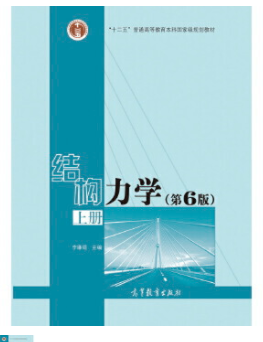 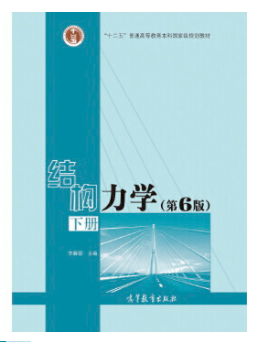 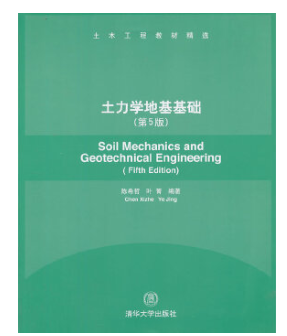 